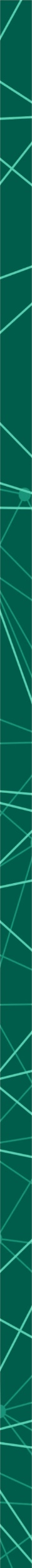 Заявка на вывоз ТМЦ на «____» ________ 2022 г.Заполненную заявку необходимо иметь при себе во время заезда (в 3-х экземплярах)Павильон № 2 Стенд №________________ Прошу Вас разрешить вывоз на объект МВЦ «Казань Экспо», следующих товарно-материальных ценностей:1. ___________________________________________________________________________________2. ___________________________________________________________________________________3. ___________________________________________________________________________________________Товарно-транспортная накладная прилагается: №_______, дата «____» ____ 2022 г._____________________________________________________________________________________________Подпись (отв. сотрудник от собственника ТМЦ): ___________________Дата заполнения: «___» _________20____г.- Срок действия один деньЗаявка на вывоз оборудования, материалов 
и конструкций стендов*Форма 6аНаименование организации (собственник ТМЦ)Ф.И.О. Ответственного сотрудника,Собственника ТМЦКонтактные данные (телефон)Вывоз осуществляется на автомашине: ___________________________________________________(марка, модель, гос. номер)ФИО водителя: _______________________________________________________________________П/нОтветственный сотрудникФИОПодписьДата1.Ответственное лицо 
от функционального направления или объекта*2.Ответственное лицо 
от административно- хозяйственного управления3.Служба безопасности **